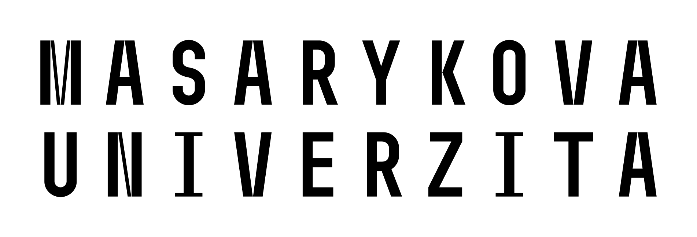 PŘÍRODOVĚDECKÁ FAKULTAÚSTAV CHEMIETeze disertační práceJMÉNO AUTORABrno měsíc 20xxPŘÍRODOVĚDECKÁ FAKULTAÚSTAV CHEMIENázev práceTeze disertační práceJMÉNO AUTORADoktorský studijní program: ChemieSpecializace: …... chemieBrno měsíc 20xxTeze k disertační práci byly vypracovány v prezenční/kombinované* formě doktorského studijního programu Chemie realizovaného na Přírodovědecké fakultě Masarykovy univerzity.Autor:		Plné jméno autora včetně titulůPřírodovědecká fakulta, Masarykova univerzitaÚstav chemieŠkolitel:	Plné jméno školitele včetně titulůpracoviště*nehodící se vynecháObsahNa samostatném listěAbstraktKrátký souhrn disertační práceKlíčová slovaÚvodStručný úvod, motivaceSoučasný stav vývojeSoučasný stav řešené problematiky; přehled teoretických přístupů a dosavadních výzkumných zjištění Výzkumný záměrJaké nové poznatky a přístupy/metody budou v práci prezentovány? V jakém časovém horizontu budou uskutečněny? Přehled vlastních výsledků K jakým novým poznatkům jste už dospěli? Kde jste už prezentovali dosavadní výsledky? (konference, workshopy, časopisy)LiteraturaPřílohyŽivotopisSeznam publikací Přehled konferenčních příspěvkůText by neměl přesáhnout 20 stran (bez příloh). V celém textu použijte jednoduché řádkování, písmo Arial, velikost 12; nadpisy velikost 14 (příp.  16).Teze disertační práce odevzdejte v elektronické formě nejpozději 5 pracovních dní před SDZ předsedovi komise v elektronické formě. Počet výtisků v měkké vazbě pro SDZ určí předseda komise.